March SEND Local Offer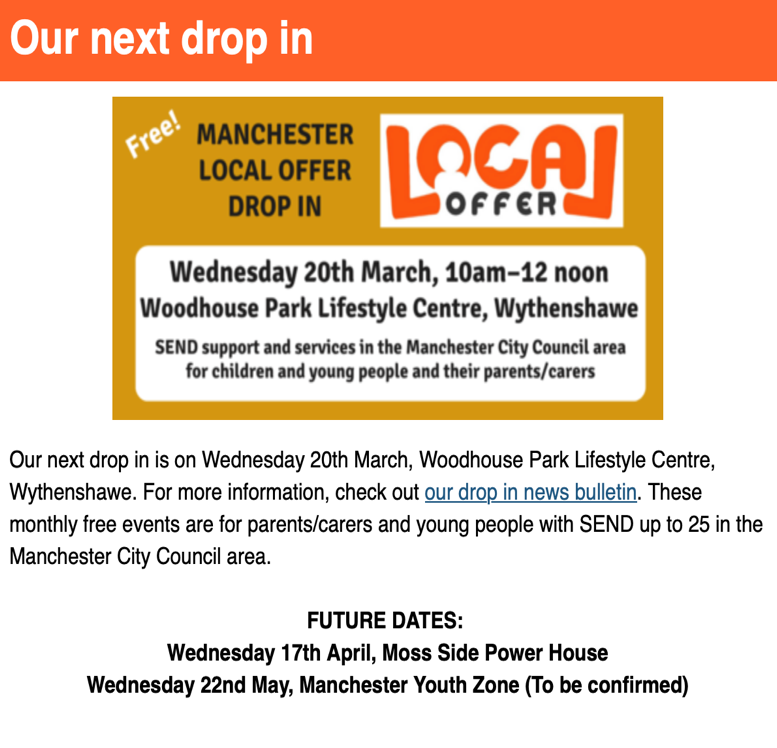 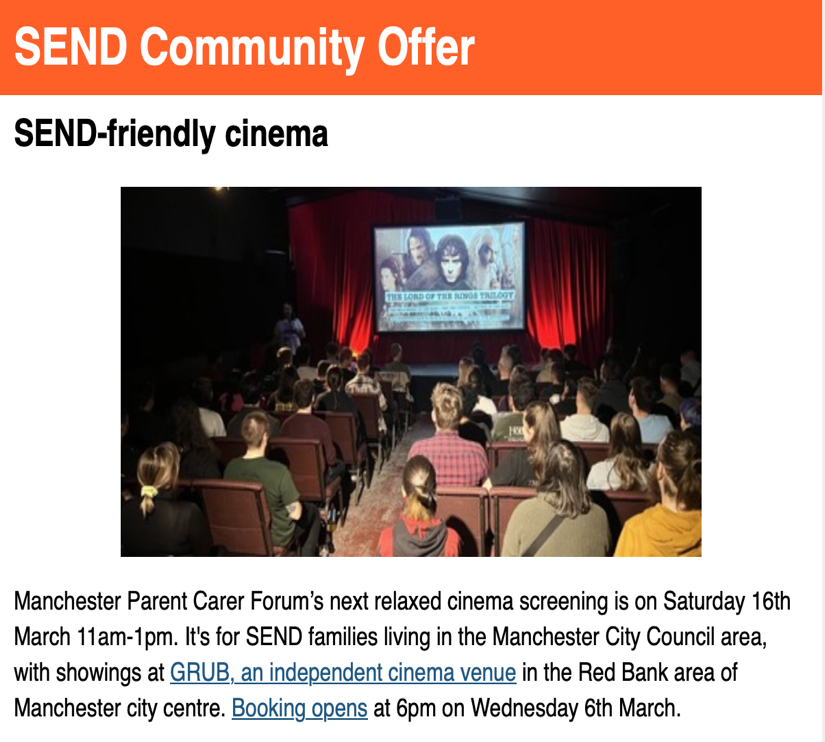 Please see attached anything that might interest you and your child.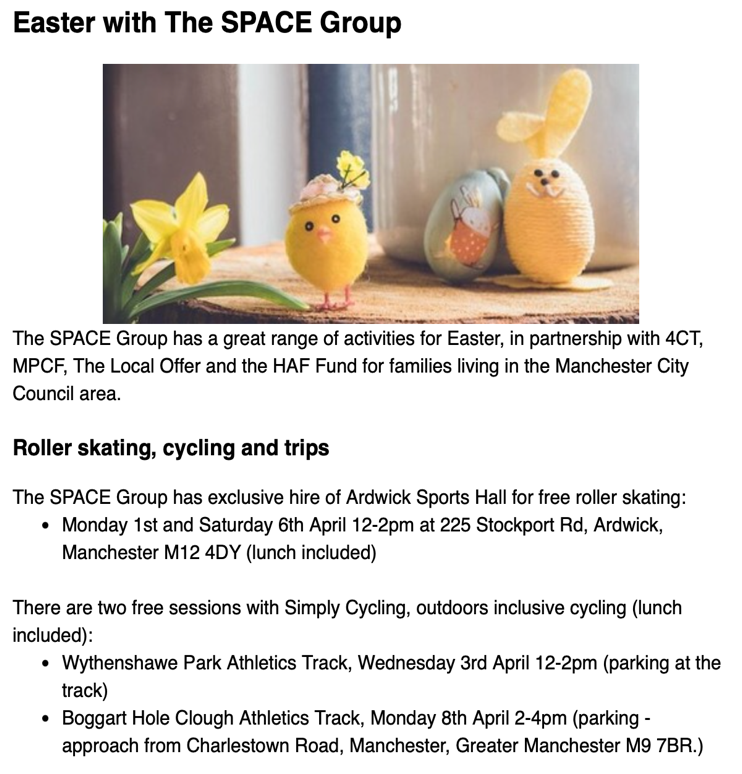 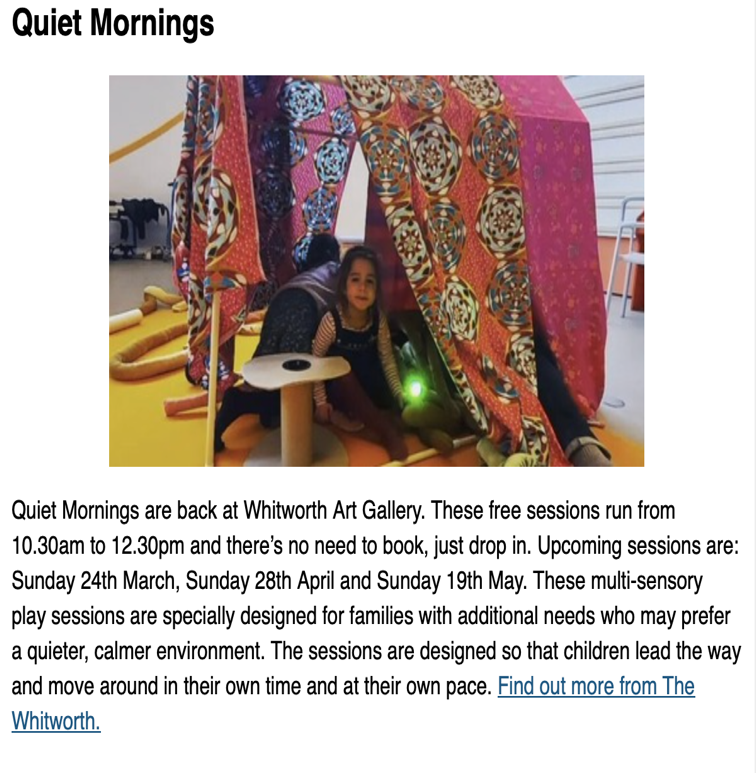 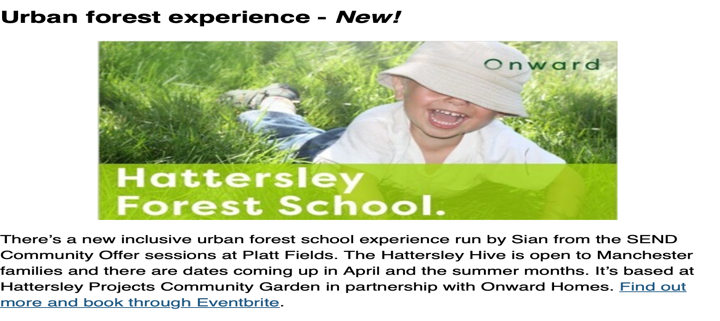 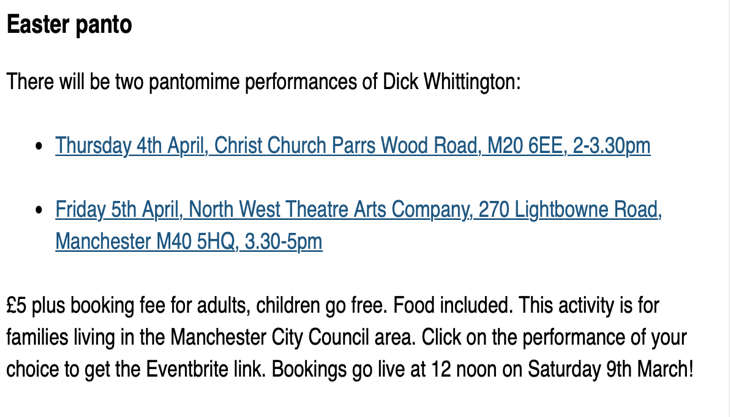 